B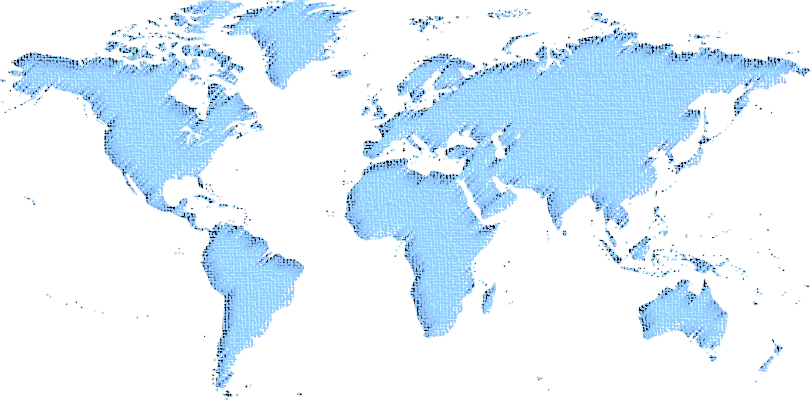 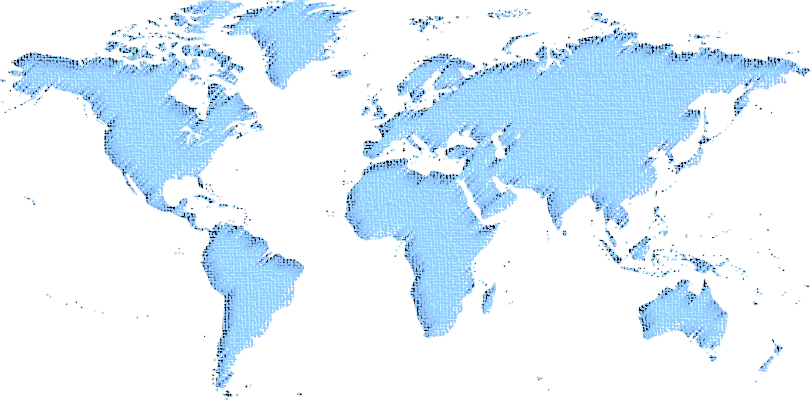 To secure a place at the conference please complete the booking form and send to (email if possible):Mrs Irene O’Neill, Administrator CeDAR, Clarice Pears Building, School of Health and Wellbeing, Level 2, University of Glasgow, 90 Byres Road, Glasgow, G12 8TB 0141 201 9239   / irene.o'neill@glasgow.ac.ukAn email confirmation will be sent.(PLEASE PRINT CLEARLY) NameJob TitleWork placeWork placeName of organisationEmailPhone number(s)Delegate fee £90Student £70 PLEASE CHOOSE ONE OF THE FOLLOWINGPAYMENT OPTIONStick relevant box and complete information as indicatedPLEASE CHOOSE ONE OF THE FOLLOWINGPAYMENT OPTIONStick relevant box and complete information as indicatedPLEASE CHOOSE ONE OF THE FOLLOWINGPAYMENT OPTIONStick relevant box and complete information as indicatedPLEASE CHOOSE ONE OF THE FOLLOWINGPAYMENT OPTIONStick relevant box and complete information as indicatedPLEASE CHOOSE ONE OF THE FOLLOWINGPAYMENT OPTIONStick relevant box and complete information as indicated1234NHS GG&C            Payment NHS GG&C            Payment Cost Centre numberNHS GG&C            Payment NHS GG&C            Payment Budget codeInvoice         please               complete Invoice         please               complete For the attention of:Invoice         please               complete Invoice         please               complete AddressInvoice         please               complete Invoice         please               complete AddressInvoice         please               complete Invoice         please               complete Email / phoneInvoice         please               complete Invoice         please               complete Any other relevant information, e.g. ref number Any other relevant information, e.g. ref number BACS payment BACS payment Quote reference number CG1574Quote reference number CG1574Quote reference number CG1574Name of Bank Name of Bank ROYAL BANK OF SCOTLAND, GLASGOW CITY BRANCH, 8-10 GORDON STREET, GLASGOW G1 3PLROYAL BANK OF SCOTLAND, GLASGOW CITY BRANCH, 8-10 GORDON STREET, GLASGOW G1 3PLROYAL BANK OF SCOTLAND, GLASGOW CITY BRANCH, 8-10 GORDON STREET, GLASGOW G1 3PLName of AccountName of AccountNHS GREATER GLASGOW & CLYDE ENDOWMENTSNHS GREATER GLASGOW & CLYDE ENDOWMENTSNHS GREATER GLASGOW & CLYDE ENDOWMENTSSort Code Sort Code 83-07-0683-07-0683-07-06Account no.Account no.105548561055485610554856IBAN no.IBAN no.GB27RBOS83070610554856GB27RBOS83070610554856GB27RBOS83070610554856SWIFT BICSWIFT BICRBOSGB2LRBOSGB2LRBOSGB2LCHEQUECHEQUEPayable to ‘Understanding Children‘Please send booking form and cheque to: Irene O’Neill, Administrator, CeDAR,Clarice Pears Building, School of Health and Wellbeing, Level 2, University of Glasgow, 90 Byres Road, Glasgow, G12 8TB Payable to ‘Understanding Children‘Please send booking form and cheque to: Irene O’Neill, Administrator, CeDAR,Clarice Pears Building, School of Health and Wellbeing, Level 2, University of Glasgow, 90 Byres Road, Glasgow, G12 8TB Payable to ‘Understanding Children‘Please send booking form and cheque to: Irene O’Neill, Administrator, CeDAR,Clarice Pears Building, School of Health and Wellbeing, Level 2, University of Glasgow, 90 Byres Road, Glasgow, G12 8TB 